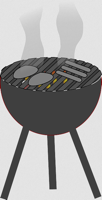 Aanmeldformulier Lustrumbarbecue zaterdag 2 juli 2022 -  aanvang 16.30uLocatie: BLTV  -  Ruitersboslaan 44                               Aanmelden vóór 25 juni a.s. * Naam/Namen deelnemers :  ………………………………………………………………………………………………………………………………………………………………………………………………………………………………………………………………………………………………………………………………………………………………………………………………………………………………………………………………………………………………………………………………………*Emailadres:………………………………………………………………………………....*Mobiel telefoonnummer:……………………………………………………………Na het welkomstdrankje van het bestuur zijn de drankjes voor eigen rekening.Het totaal bedrag s.v.p. overmaken naar rekeningnummer NL57ABNA0434219355 t.n.v. Bewonersvereniging Ruitersbos onder vermelding van Lustrumbarbecue.Uw deelname is definitief na ontvangst van uw totale bijdrage.Ten behoeve van de inkoop dit formulier s.v.p. emailen naar de Activiteitencommissie:e.e.boerstra@casema.nlU kunt dit strookje ook in de brievenbus doen bij Ettien Boerstra, Montenslaan 5 Aantal Bijdrage in euro’sKids tot en met 10 jaargratisLeeftijd 11 t/m 17 jaar - vlees10Leeftijd 11 t/m 17 jaar - vegetarisch10Volwassenen - vlees20Volwassenen - vegetarisch20Totaalbedrag